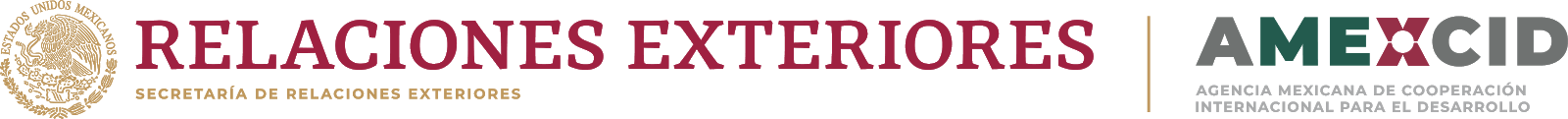 PROGRAMA DE ESTANCIAS ACADÉMICO PRÁCTICAS EN MÉXICO PARA EXTRANJEROS)“CLINICA DE COLUMNA”Fecha:  	CARTA DE COMPROMISO DE RETORNO AL PAÍS DE ORIGENYo		 Identificado (a) con el número de pasaporte  		De nacionalidad  	 Con domicilio en  		 De la ciudad de  	  Actualmente me desempeño como  	  Me comprometo a regresar a mi país de origen o residencia  		  una vez  terminados  mis estudios/investigación en México en el marco de la Convocatoria del Programa de Becas de Estancias Académico - Prácticas de Actualización en el tratamiento de padecimientos médicos y quirúrgicos de la columna vertebral 2021.Nombre completo y firma del solicitantePlaza Juárez 20, Col. Centro, Ciudad de México. C.P. 06010 Tel: (55) 3686.5323 E: sse@sre.gob.mx W: gob.mx/amexcid